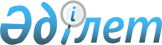 Об утверждении поправочных коэффициентов к базовой ставке платы за земельные участки и границ зон города Караганды
					
			Утративший силу
			
			
		
					Решение VI сессии Карагандинского областного маслихата от 22 мая 2008 года N 122. Зарегистрировано Департаментом юстиции Карагандинской области 13 июня 2008 года N 1846. Утратило силу решением Карагандинского областного маслихата от 5 октября 2018 года № 338
      Сноска. Утратило силу решением Карагандинского областного маслихата от 05.10.2018 № 338 (вводится в действие по истечении десяти календарных дней после дня его первого официального опубликования).
      В соответствии с подпунктом 13 пункта 1 статьи 6 Закона Республики Казахстан "О местном государственном управлении в Республике Казахстан" от 23 января 2001 года, пунктом 1 статьи 11 Земельного кодекса Республики Казахстан от 20 июня 2003 года и на основании предложений, представленных акиматом Карагандинской области, в целях определения кадастровой (оценочной) стоимости, применяемой при продаже государством земельных участков или права аренды на них, за исключением целей налогообложения, Карагандинский областной маслихат РЕШИЛ : 
      1. Утвердить поправочные коэффициенты к базовой ставке платы за земельные участки и границы зон города Караганды согласно приложениям один и два. 
      2. Контроль за исполнением настоящего решения возложить на постоянные комиссии областного маслихата по бюджету и финансам (Таласпеков Ж.С.) и по промышленности, строительству, транспорту, коммунальному хозяйству, аграрным вопросам и экологии (Перзадаев М.А.). 
      3. Настоящее решение вступает в силу после государственной регистрации в органах юстиции Карагандинской области. 
      4. Настоящее решение вводится в действие по истечении десяти календарных дней после дня его первого официального опубликования.  Поправочные коэффициенты
к базовой ставке платы за земельные участки
города Караганды СХЕМА
границ зон для определения кадастровой
(оценочной) стоимости земельных участков
города Караганды Примечание РЦПИ: см. бумажный вариант 
					© 2012. РГП на ПХВ «Институт законодательства и правовой информации Республики Казахстан» Министерства юстиции Республики Казахстан
				
Председатель сессии, 
секретарь областного маслихата
Б. ЖумабековПриложение 1 
к решению VI сессии
Карагандинского
областного маслихата
от 22 мая 2008 года N 122 
Номер зоны для определения 
кадастровой (оценочной) 
стоимости земельных участков 
Коэффициент к базовой 
ставке платы за 
земельные участки 
Зона 1 
2.00 
Зона 2 
1.88 
Зона 3 
1.56 
Зона 4 
1.30 
Зона 5 
1.20 
Зона 6 
1.11 
Зона 7 
1.00 
Зона 8 
0.85 
Зона 9 
0.73 Приложение 2 
к решению Карагандинского
областного маслихата
от 22 мая 2008 года N 122 